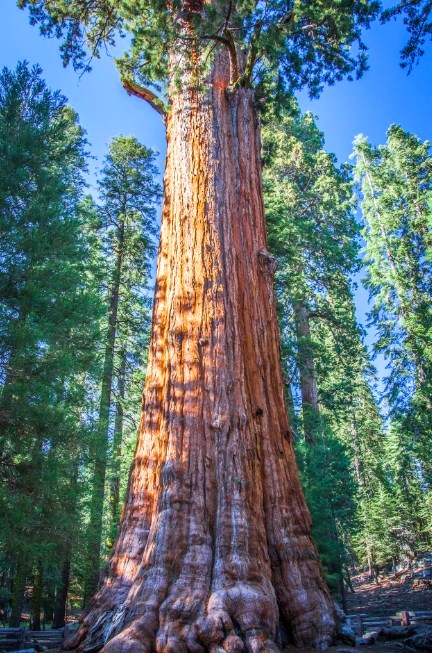 Жил некогда король, и росло в его королевстве высокое дерево — такое высокое, что вершины его не было видно. Очень хотелось королю узнать, сколь высоко то дерево и что на нем растет. Послал он во все концы коро- левства гонцов, повелел оповестить всех: коли найдется такой молодец, что взберется на макушку дерева и сорвет с него плоды, тому молодцу король отдаст свою дочь в жены и завещает ему королевство. Много людей пришло попытать счастья, да никому не удалось достигнуть вершины, а иные сорвались с дерева и убились. Вздумал попытать счастья один удалец из дальних краев. Пошел через дремучий лес, и повстречался ему пастух. Спросил его молодец, той ли дорогой он идет. И видит — на ногах у пастуха какие-то железные крючья, вроде звериных когтей. Молодец полюбопытствовал, что это такое. Пастух сказал, что с такими крючьями он быстро влезает на деревья, спасаясь от диких зверей. Молодец, хоть и одет был в богатый наряд, предложил пастуху поменяться с ним платьем. Но в придачу попросил те железные когти.Пастух рассмеялся, подумал, что прохожий шутит: экая блажь — менять красивую одежду на лохмотья. Но, увидев, что молодец и вправду хочет меняться, согласился и, кроме господской одежды, получил еще вдобавок много денег.Вот пришел молодец в королевский город, переоделся, только железные крючья оставил при себе, да прямехонько к королю — низко ему поклонился и сказал, зачем пожаловал. Король дал ему дозволение. Тогда молодец захватил с собой железные когти, взял всякой снеди на семь дней и полез на дерево. Смотрят на него люди и дивятся, как ловко он карабкается. Но вот уже три дня и три ночи взбирается молодец на дерево, а на стволе все нет ни единого сука. Лишь на четвертый день в вышине показались вроде как бы ветви, а на седьмой день увидел он, что не ветви то, а дворец. Добрался он до дворца и постучался в железную дверь. Вскоре послышались шаги, дверь отворилась, и он увидел красавицу девушку. Она пригласила гостя войти, повела его в серебряный зал и попотчевала всякими яствами и вином. В замке жили три заколдованные девицы. Молодец остался у них ночевать, — ведь он не спал целую неделю.Утром разбудили его девицы, накормили вкусными кушаньями, а потом самая красивая из них говорит:— По пути к вершине встретятся тебе еще два дворца. До первого будешь лезть четырнадцать дней. Живут в том дворце шесть девиц, они тебе расскажут, как быть дальше. Вот тебе ломоть хлеба. Как проголодаешься, захочешь пить или устанешь, лизни его, и тотчас пройдут и голод, и жажда, и усталость.Минуло уже десять дней, а замка все не видать. На одиннадцатый день что-то заблестело в вышине, а на четырнадцатый молодец постучался в дверь чудесного дворца из чистого золота. В золотом дворце девицы встретили его так же радушно, как и в серебряном, накормили, напоили, спать уложили, а наутро сказали:— Над нами есть еще один дворец. Три недели будешь добираться до него. Живут там девять девушек, они-то и расскажут тебе, как достигнуть вершины дерева.На прощанье девицы дали ему ломоть хлеба, — стоит, мол, его лизнуть, как пройдут и голод, и жажда, и усталость. В третьем дворце, построенномиз драгоценных каменьев и прекрасных жемчужин, встретили молодца так же приветливо, накормили, напоили и оставили ночевать. Здесь жили девять девушек, у одной из них были золотые волосы. От нее молодец узнал, что до вершины придется ему лезть целый месяц.— Там найдешь пять золотых плодов, — сказала девушка, — три справа и два слева. Те, что справа, срежешь вот этими ножницами. Но горе нам, если срежешь те, что слева. Дерево сильно закачается и повалится вместе с дворцами, и все мы погибнем. Как сделаешь свое дело, тотчас же спускайся на землю. Там собралось великое множество людей, все ждут не дождутся тебя: хотят узнать, какие плоды ты принесешь, и услышать, что было с тобой в пути. Но ни одной живой душе, даже королю, не сказывай про то, что ты видел и слышал. А наутро жди нас у большой дороги. Мы поедем в алмазной карете, запряженной золотыми конями. Мчатся те кони быстрее птицы. Успеешь до кареты дотронуться — чары разрушатся, не успеешь — дьявол увезет нас в замок без окон и дверей.Спустился молодец на землю. Народу видимо-невидимо, все допытываются, что он видел и что так долго делал на дереве. А он знай себе помалкивает, даже от короля свою добычу утаил. Наутро встал спозаранку и отправился в условленное место поджидать карету. С первыми лучами солнца заклубилось вдали небольшое облачко пыли. Все ближе, ближе, наконец совсем близко; вот уже и карета видна. Но она вихрем промчалась мимо, молодец не успел до нее дотронуться.Совсем было голову потерял он от горя. А когда немного успокоился, пошел к королю, поведал ему все без утайки, показал три золотых плода и сказал, что пойдет искать по белу свету замок без окон и дверей.Вот уж два месяца блуждает молодец по белу свету, а про замок без окон и дверей и слыхом не слыхать.На исходе третьего месяца заплутался он в темном лесу. Под утро видит вдали, на холмике, вроде как свет брезжит, молодец и свернул в ту сторону. Подходит к тому месту и видит — стоит покосившаяся избушка. А жила в избушке Луна. Смело постучался он в ветхую дверь, загремел ржавый засов, дверь отворилась и — о ужас! Молодец даже отшатнулся: перед ним страшенная старуха, а в руках у нее горящая лучина. Была та старуха стара, как мир, велика, как дуб, черна, как головешка, глазищи что плошки, волосы — как лошадиная грива, а уж худа, тоща — ну, кожа да кости. Старуха была матерью Луны. Поглядела она сердито на гостя — спрашивает, зачем пожаловал. Молодец ответил, что ищет замок без окон и дверей, не укажет ли она к нему дорогу. А старуха отвечает:— Уже много тысяч лет не отлучалась я из дому больше чем на час. Откуда ж мне знать про такой замок? Вот моя дочь Луна, наверное, знает про него — ведь она каждую ночь обходит весь свет. А сейчас ступай прочь, как бы худа не было. Скоро Луна вернется, и коли застанет тебя здесь, берегись: разорвет в клочки!Стал бедняга молить бабку, чтоб не прогоняла его, а спрятала бы в каком ни на есть закутке и выведала у дочки про замок, а когда она уйдет, все и рассказала б ему. Так слезно он упрашивал, что старуха сжалилась и спрятала его под лестницей. Вот пришла домой Луна и уже с порога почуяла человечий дух. Спрашивает мать, не прячет ли та человека. Поначалу мать отнекивалась, но Луна так разбушевалась, что пришлось рассказать все без утайки. Взмолилась старуха, просит смилостивиться и помочь бедняге найти замок без окон и дверей, — если, конечно. Луна знает, где тот замок воздвигнут. Сжалилась Луна над молодцом, велела вылезти изпод лестницы и говорит ему:— Рада б тебе помочь, да сама я про такой замок не знаю, не ведаю. Да будет тебе известно, что я еще никогда не освещала всей земли. Верно, замок тот таится в какой-нибудь пустыне, куда я еще не заглядывала.Иди-ка лучше к Солнцу, оно видит больше, чем я. Может, Солнце и укажет тебе дорогу к замку.Долго плутал молодец по лесу, но все не находил замок Солнца. Наконец разыскал его и вошел туда. Дома была только мать Солнца. Она была еще старее и страшнее матери Луны. Смилостивилась и она над гостем, спрятала его и обещала расспросить про замок. Вернулось вечером Солнце домой и ну бранить мать за то, что пустила в дом человека.Услышал про это несчастный, вышел к Солнцу и так горестно стал просить пособить ему в беде, что Солнце сжалилось над ним и говорит:— Может, и есть на земле такой замок, да я про него не знаю. Я тоже не во все уголки земли заглядываю. Вот Ветер — тот продувает все дыры и должен знать про все на свете. Ступай к нему!Три дня искал молодец дом Ветра. Наконец нашел. На счастье, в ту пору был дома Главный Ветер. Поведал молодец ему свою печаль и попросил пособить. Ветер слушал внимательно, а как молодец закончил, взял дудку и заиграл на ней, да так громко, что его услышали все ветры на свете. Тотчас примчались они, но о замке без окон и дверей никто и слыхом не слыхал. Один ветер припоздал, — у него разболелась нога, и он отстал от других.Он прибежал через час и рассказал про замок без окон и дверей. А если Главный Ветер не верит, то пусть сам пойдет и посмотрит. До того замка ветрам не более четверти часа ходу, а для человека — несколько лет. Жаль стало Главному Ветру беднягу, и он велел сплести большую корзину — в корзине нести человека будет сподручнее. Вот сплели корзину, молодец влез в нее, а Главный Ветер подхватил ее и в мгновенье ока доставил к самому замку. Стал Ветер оглядывать замок — нет ли какой щелочки, чтоб забраться внутрь. На самой высокой башенке заметил он маленькую дырочку. Пробрался через нее и с такой силой пронесся по замку, что стены задрожали. В замке было восемнадцать девушек да еще дьявол со своей матерью.Все девушки, кроме Золотоволосой, были мертвы. Золотоволосая считалась самой большой грешницей, а потому ее дьявол обрек на великие муки — умереть последней, чтобы она перед смертью видела мучения своих подруг. Схватил Ветер дьявола и что было мочи швырнул его через дыру наружу и там так его измолол, что от дьявола остались только пыль и прах. Потом ухватил Ветер мать дьявола да так тряхнул, что у нее все косточки затрещали. Повелел он рассказать, как девушек извели. Юлит старуха, твердит, что-де она про то и знать ничего не знает, потому как это дело рук ее сына. Пригрозил Ветер и с ней разделаться, как с дьяволом, коли будет запираться. Струхнула старая дьяволица и рассказала все начистоту. Пришлось ей открыть и то, как девушек можно оживить: в шкафу спрятана кропильница, если обрызгать из нее девушек, они сразу оживут. Взял Ветер кропильницу, окропил на пробу одну девицу, и та ожила. Тогда схватил он старуху, швырнул в дыру и измолол, как и дьявола. Потом оживил одну за другой всех девушек и вдохнул силы в Золотоволосую, — она едва дышала. Перенес потом всех по очереди в корзину, а замок разрушил.Спасенных девушек вместе с молодцом Ветер благополучно доставил к королевскому дворцу. Да только женился молодец не на королевне, а на Золотоволосой. И жили они в любви и согласии долгие-долгие годы.